На основании Федерального закона от 30.03.1999 № 52-ФЗ                   «О санитарно-эпидемиологическом благополучии населения», предложения Главного государственного санитарного врача по муниципальным районам «Хилокский район», «Красночикойский район», «Петровск-Забайкальский район», городскому округу «Город Петровск-Забайкальский», муниципальному району «Улетовский район», городскому округу «ЗАТО поселок Горный» о реализации мер по улучшению санитарно-эпидемиологической обстановки и выполнению требований санитарного законодательства» от 20.02.2024 № 75-20-20/105-1422-2024, информационного письма территориального отдела Управления Федеральной службы по надзору в сфере защиты прав потребителей и благополучия человека по Забайкальскому краю в городе Хилок от 21.02.2024 № 75-20-20/105-1450-2024, Устава муниципального района «Улётовский район» Забайкальского края, принятого решением Совета муниципального района «Улётовский район» Забайкальского края от 03.12.2014 № 146, администрация муниципального района «Улётовский район» Забайкальского края п о с т а н о в л я е т:1. Отменить ограничительные мероприятия (карантин), установленные постановлением администрации муниципального района «Улётовский район» Забайкальского края от 06.12.2023 № 715/н «О введении ограничительных мероприятий (карантина) и проведении дополнительных санитарно-противоэпидемических (профилактических) мероприятий».2. Рекомендовать руководителям государственных учреждений социального обеспечения, государственных образовательных учреждений для детей сирот и детей, оставшихся без попечения родителей, осуществляющих деятельность на территории муниципального района «Улётовский район» Забайкальского края, муниципальных образовательных учреждений муниципального района «Улётовский район» Забайкальского края обеспечить в учреждениях соблюдение требований по безопасным условиям деятельности, проведение санитарно-противоэпидемических мероприятий по недопущению возникновения и распространения острых респираторных заболеваний, гриппа, внебольничных пневмоний, COVID-19, в том числе в соответствии с требованиями главы XXXIV. Профилактика гриппа и других острых респираторных вирусных инфекций, главы XL. Профилактика внебольничных пневмоний санитарно-эпидемиологических правил СанПиН 3.3686-21 «Санитарно-эпидемиологические требования по профилактике инфекционных болезней» (активное выявление и изоляция больных, соблюдение режимов текущей дезинфекции, обеззараживания воздуха, проветривание, соблюдение температурного режима и др.).3. Признать утратившим силу постановление администрации муниципального района «Улётовский район» Забайкальского края от 06.12.2023 № 715/н «О введении ограничительных мероприятий (карантина) и проведении дополнительных санитарно-противоэпидемических (профилактических) мероприятий».4. Настоящее постановление официально опубликовать в районной общественно-политической газете «Улётовские вести».5. Настоящее постановление официально опубликовать (обнародовать) на официальном сайте муниципального района «Улётовский район» в информационно-телекоммуникационной сети «Интернет» в разделе «Документы» - «Правовые акты администрации» - https://uletov.75.ru.6. Контроль за исполнением настоящего постановления оставляю за собой.Глава муниципального района«Улётовский район»							      А.И. Синкевич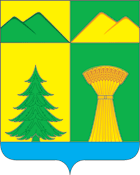 АДМИНИСТРАЦИЯ МУНИЦИПАЛЬНОГО РАЙОНА«УЛЁТОВСКИЙ РАЙОН»ЗАБАЙКАЛЬСКОГО КРАЯПОСТАНОВЛЕНИЕАДМИНИСТРАЦИЯ МУНИЦИПАЛЬНОГО РАЙОНА«УЛЁТОВСКИЙ РАЙОН»ЗАБАЙКАЛЬСКОГО КРАЯПОСТАНОВЛЕНИЕАДМИНИСТРАЦИЯ МУНИЦИПАЛЬНОГО РАЙОНА«УЛЁТОВСКИЙ РАЙОН»ЗАБАЙКАЛЬСКОГО КРАЯПОСТАНОВЛЕНИЕАДМИНИСТРАЦИЯ МУНИЦИПАЛЬНОГО РАЙОНА«УЛЁТОВСКИЙ РАЙОН»ЗАБАЙКАЛЬСКОГО КРАЯПОСТАНОВЛЕНИЕ«05» марта 2024 года«05» марта 2024 года№ 119/нс. УлётыОб отмене ограничительных мероприятий (карантина)Об отмене ограничительных мероприятий (карантина)Об отмене ограничительных мероприятий (карантина)Об отмене ограничительных мероприятий (карантина)